DY1150 Optional Engines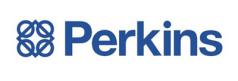 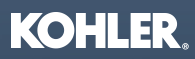 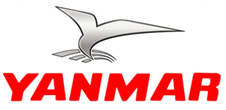 Engine brandPerkins 404D-22StandardEURO IIICooling systemWater CoolingCylinders4 CylindersRated power35.7KW (49HP)R.P.M.2600 r/minEngine brandKOHLER KDI1903TCRStandardTerminal EPA Tier 4Cooling systemWater CoolingCylinders4 CylindersRated power42KW (57HP)R.P.M.2600 r/minEngine brandYanmar 4TNV94LStandardEURO IIICooling systemWater CoolingCylinders4 CylindersRated power35.5KW (48HP)ModelDY1150Dimension (LxWxH)3410mm*1500mm*2350mmMax. reach(boom extended)3540mmMax. reach(boom retracted)2910mmBucket capacity600LRated loading capacity1600kgTipping load2600kgMin. turning radius2818mmGround clearance330mmTurning angle45Speed16.5 km/hWeight2300 kgStandard tire31X15.5-15Tire pressure2.8 barOil tank capacity70LPressure200barWorking oil flow82L/minTracking oil flow117L/minOil model(mineral oil)L-HL46Fuel tank capacity32LBattery capacity70AhVoltage12v